Antwoordenblad Proeftoets Financieel H3 & H6Opgave 1:€138.000/40m2 = €3.450 per m2 WVO€138.000/3 fte = €46.000 per fteOpgave 2:€456.988/250m2 = €1828€456.988/4,5= €101.553975 miljoen/ 3900 = €250.000 omzet per winkel1.014.000/3900 = 260m2 per winkel11800/ 3900 = 3 fte per winkel WVO gemiddelde winkel = 250.000/260 = €962Fte gemiddelde winkel = €250.000/3 = €83.333Conclusie: Monica doet het beter dan de gemiddelde winkel.Opgave 3:€110.000+€116.000+€132.000/ 3 = €119.333Opgave 4:Omzetsnelheid = €199.700/€18.555 = 10,8Omzetduur = 360/10,8= 33 dagen (Dagen worden afgerond)Omzetsnelheid= de voorraad wordt gemiddeld per jaar 10,8 keer per jaar verkocht.Omzetduur= de producten liggen gemiddeld 33 dagen op voorraad.Opgave 5:Brutowinst= €152.460-€115.200 = €37.260Voorraadefficiency = €37.260/€14.700 = 2,5Opgave 6:Constante kosten voor 2021: €90.000 x 1,012= 	€91.080Variabele kosten voor 2021: 78.000 x 1,03= 	€80.340.      +Totale kosten voor 2021:				€171.420Opgave 7: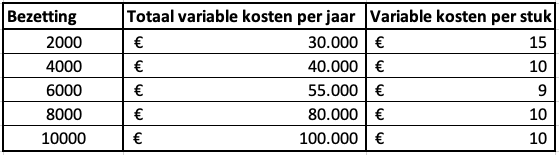 2000-4000 = degressief4000-6000= degressief6000-8000= progressief8000-10000= proportioneelOpgave 8:€485,50/1,21= €401,24       €425.000/ (401,24-230) = 2481,90  2.482 stuks2482 x 401,24 = €995.877,70Opgave 9:C/N= 520.900/35.000=     €14,90V/W=                                    €6,50.   +              Integrale kostprijs =         €21,40€520.900/ (€20,95-6,50) = 36048 stuks afgerond       c.  (55.500-36048)/ 55.500 x 100% = 35,05%Opgave 10: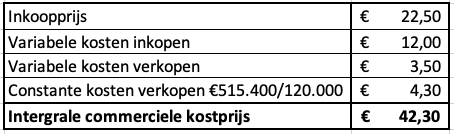  Variabele kosten: €22,50 + €12 +€3,50 = €38515.400/ (42,30-38) = 119.860 stuks124.000-119.860/124.000 x 100%= 3,34%(W-N) X C/N = bezettingsresultaat(124.000-120.000) x €515.400/120.000 = €17.180